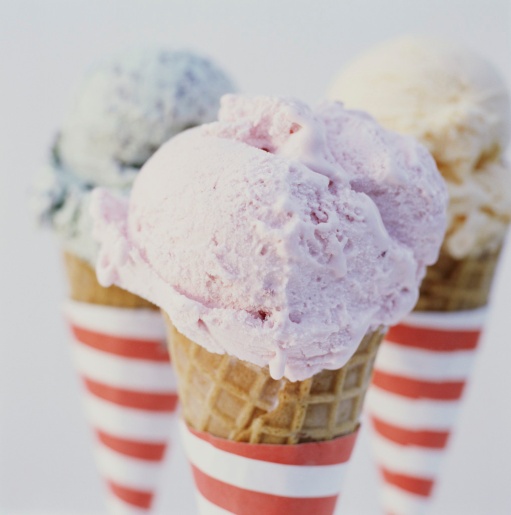 MAI OG JUNI AKTIVITETEROnsdag 1. mai er det spilling på Kantarellen.Oppmøte kl 14.50. Musikanter og aspiranter stiller i full uniform. Sjekk om uniformen er ren og at buksene ikke er for korte, husk sorte sko og sorte sokker.Marsjhefte, notestativ/noteklype må være med. Aspiranter som ikke spiller i hovedkorpset har ikke med instrument.Mandag 6. mai er det rusken på REO.Oppmøte kl 17.00. Det blir ikke servert mat i år.Tirsdag 7. mai er det rusken-spilling for Brenna Vel.Oppmøte kl 18.00 på hos familien Brobak i Brennaveien 92. Alle stiller i blå korpsgenser (ikke resten av uniformen). Husk noteklype og marsjhefte. Fredag 17. mai er det oppmøte på skolen kl 07.30.Klemetsrud skole går som nr 55 i 17. mai toget i byen.Borgertoget går fra snuplassen i Dalsroa kl 15.00Mer info kommer senereSøndag 26. mai spiller vi for korpsets første konfirmant, SimenOppmøte i Brennaveien 90, klSøndag 2. juni er det kretsstevne for å feire Norges eldste konsertkorps, Sinsen Musikkorps.  Oppmøte kl 10.30 i SchouterrassenStevnet varer til ca kl 16.30Mandag 10. juni spiller vi for korpsets andre konfirmant, HannahOnsdag 12. juni er det sommeravslutning i gymsalenMer info kommer senereHelgen 21.-23. juni drar vi på korpstur til GøteborgMer info kommer senere fra turkomiteen